Биматричная игра.Решение:В каждом столбце матрицы A найдем максимальный элемент. Эти элементы подчеркнуты в матрице A. Их положение соответствует приемлемым ситуациям 1-го игрока, когда второй игрок выбрал стратегию j соответственно.Затем в каждой строке матрицы B выберем наибольший элемент. Эти элементы подчеркнуты в матрице B. Их положение будет определять приемлемые ситуации 2-го игрока, когда первый игрок выбрал стратегию i соответственно.Платежная матрица игрока А:Позиции максимумов в столбцах матрицы А: (2,1), (1,2)Платежная матрица игрока B:Позиции максимумов в строках матрицы В: (1,1), (2,2)Если биматричная игра не имеет равновесных ситуаций в чистых стратегиях, то она неразрешима в чистых стратегиях. И тогда можно искать решение в смешанных стратегиях.Итак, чтобы в биматричной игре:А=(a), В = (b) пара (p,q);определяемая равновесную ситуацию, необходимо и достаточно одновременное выполнение следующих неравенств:(p–1)(Cq-α) ≥ 0, p(Cq-α) ≥ 0; 0 ≤ p ≤ 1(q-1)(Dp-β) ≥ 0, q(Dp-β) ≥ 0; 0 ≤ q ≤ 1гдеC = a11 - a12 - a21 + a22α = a22- a12D = b11-b12-b21+b22β = b22-b21Проводя необходимые вычисления:C = -5 - 3 - (-1) + 0 = -7α = 0 - 3 = -3D = 2 - (-1) - (-1) + 0 = 4β = 0 - (-1) = 1и рассуждения(p–1)(-7q+3) ≥ 0p(-7q+3) ≥ 0(q-1)(4p-1) ≥ 0q(4p-1) ≥ 0получаем, что:1) p=1,q ≤ 3/7p=0, q ≥ 3/70 ≤ p ≤ 1, q=3/72) q=1,p ≥ 1/4q=0, p ≤ 1/40 ≤ q ≤ 1, p=1/4Рассматриваемая игра имеет единственную ситуацию равновесия (P∙,Q∙), где оптимальными стратегиями по Нэшу являются:P∙ = (1/4;3/4); Q∙ = (3/7;4/7).Она может быть реализована при многократном повторении игры (то есть при многократном воспроизведении описанной ситуации) следующим образом:игрок I должен использовать чистые стратегии 1 и 2 с частотами 1/4 и 3/4, а игрок II – чистые стратегии 1 и 2 с частотами 3/7 и 4/7. Любой из игроков, отклонившись от указанной смешанной стратегии, уменьшает свой ожидаемый выигрыш.Цена игрыЦена игры для первого игрока:Ha(1/4;3/7) = -3/7Цена игры для второго игрока:Hb(1/4;3/7) = -1/4Ответ:Смешанная стратегия для первого игрока P∙ = (1/4;3/4); Смешанная стратегия для второго игрока Q∙ = (3/7;4/7).Выигрыш игроков в равновесной ситуации:f(P∙,Q∙) = (-3/7;-1/4).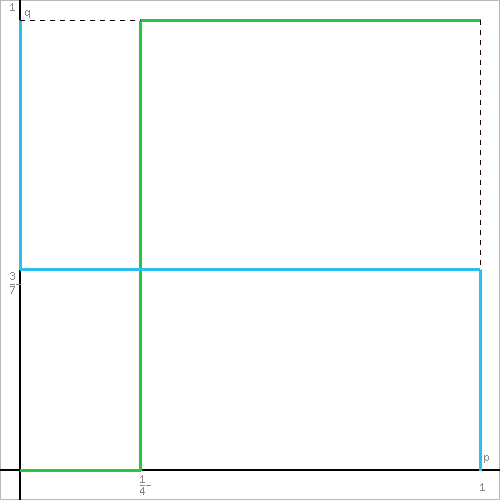 Решение было получено и оформлено с помощью сервиса:Биматричная играВместе с этой задачей решают также:Решение матричной игрыЛинейное программирование онлайнТеория массового обслуживания (СМО)Теория игрЗадачи динамического программирования-53-102-1-10